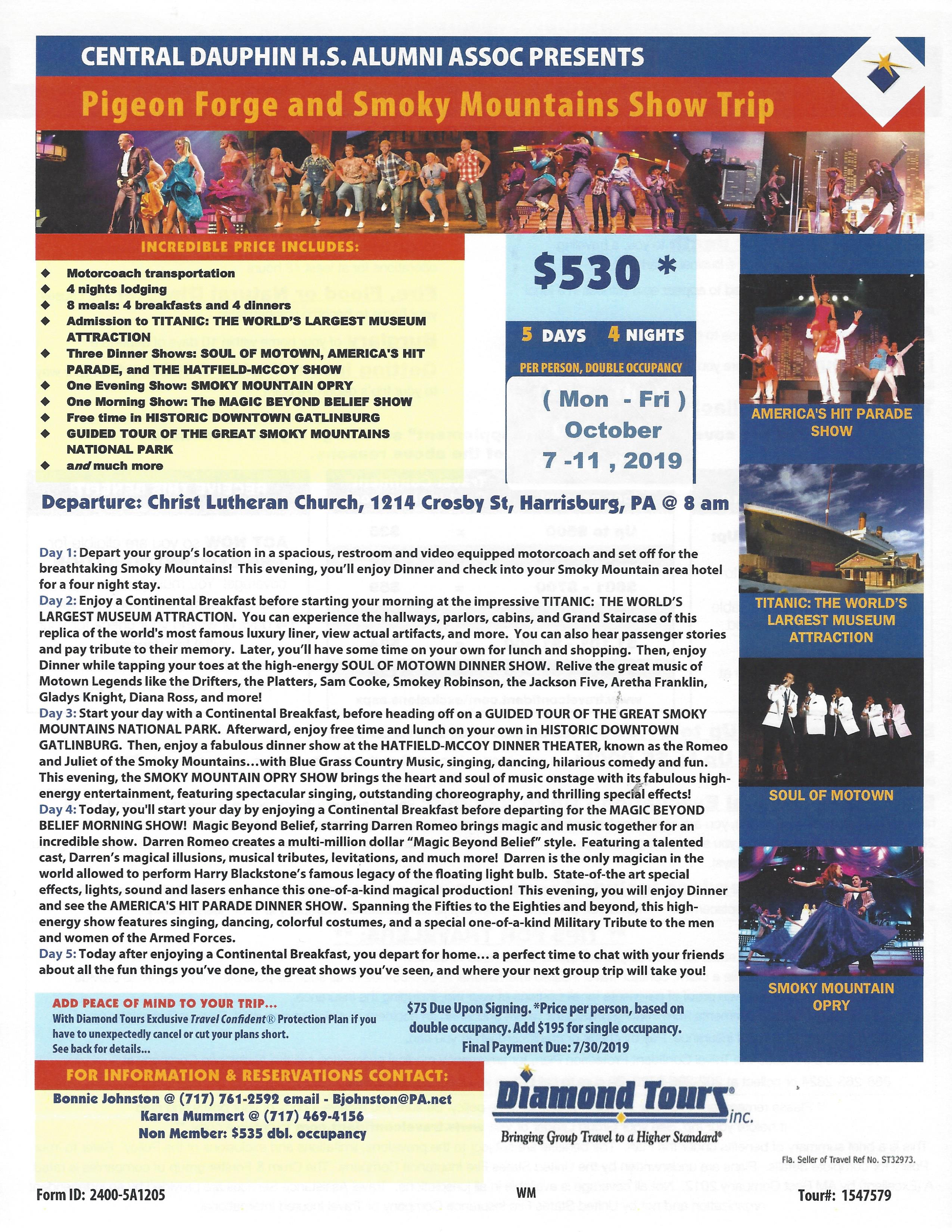 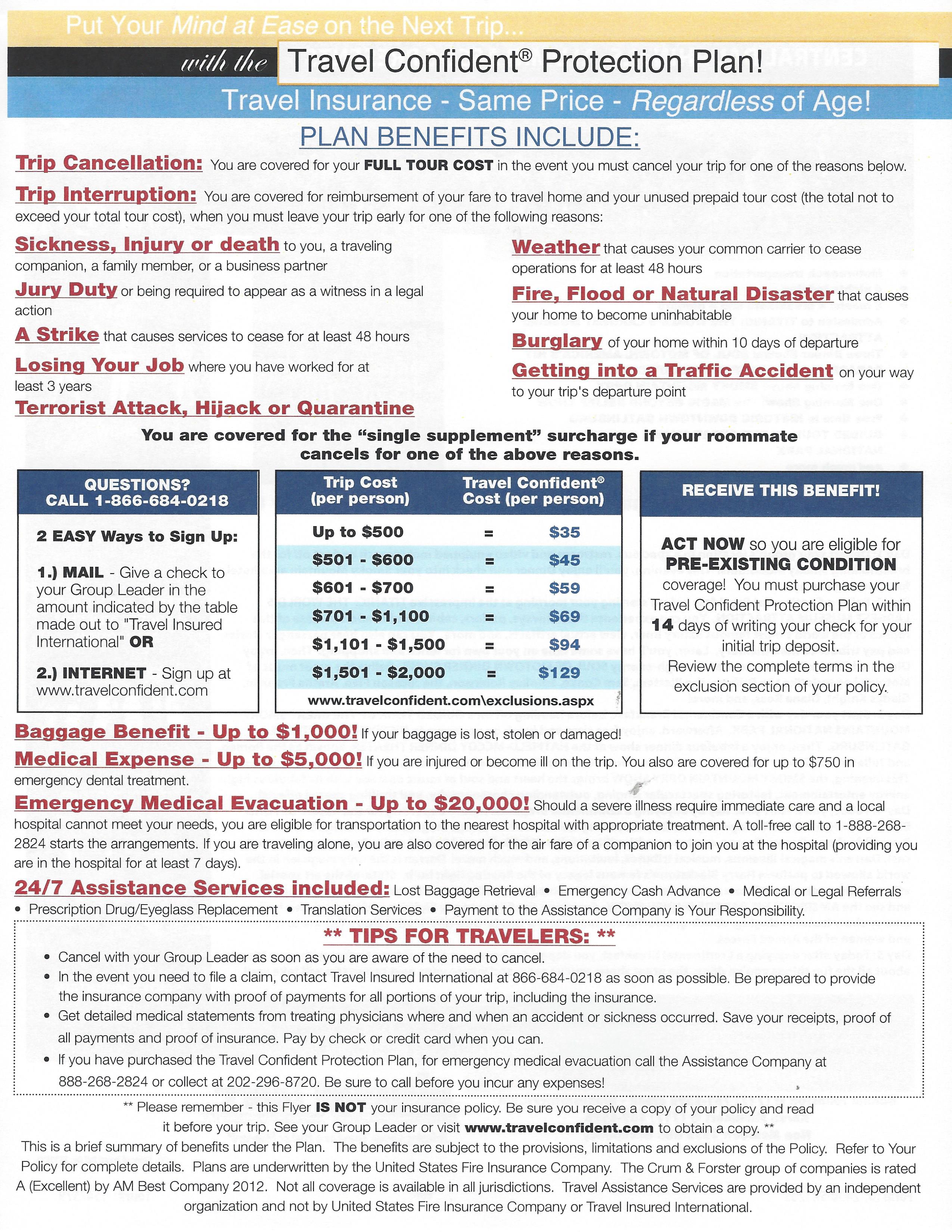                        The CDHSAA                    Pigeon Forge and           Smoky Mountains Show Trip          Visit Pigeon Forge, Gatlinburg, and the Smoky Mountains                                                      5 Days – 4 nights, October 7 -11, 2019Trip Registration FormFor trip details or questions see the attached flyer or Contact: Bonnie Johnston - (717}761-2592; Cell (717) 991-2296; email bjohnston@pa.net or call  Karen Mummert - (717) 469-4156.Please make all payments by check -  payable to: CDHSAAComplete this form and mail it along with your deposit or full payment to: Bonnie Johnston 6207 Lookout Drive 
Mechanicsburg, PA 17050 ---------------------------------------------- Cut here ------------------------------------------------------------------- Name: *__________________________________________________ *Address: _____________________________ City:________________ State_____ Zip:________   Home Phone______________ Cell Phone _____________Email: _________________________My Roommate's Name is: _______________________ (for double occupancy hotel rates)           CDHSAA Lifetime Member? Yes _____ ($530 PP rate)          No_____   ($535 PP rate) (Add $195.00 for a SINGLE room)Total Amount Due: $ ___________________ A $75.00 deposit per person is due by 05/18/19 ____or Payment in Full____ (Check one)             Amount Enclosed: $ ____________            (Make Checks Payable to: CDHSAA)             Balance Due by 07/31/19 (if applicable): $ __________(Refundable if cancelled 2 weeks before departure)EMERGENCY Contact – (Please list a Name & Phone # of someone not traveling with you)Please indicate any Special Needs Request or Dietary Restrictions: _______________________________________________________________________________*(Note: *One form per traveler is required unless all information is the same for both people)